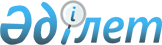 О перечне вопросов для рассмотрения на заседаниях Правительства и Президиума Правительства Республики Казахстан в I квартале 1997 годаПостановление Правительства Республики Казахстан от 31 декабря 1996 г. N 1763



          Правительство Республики Казахстан ПОСТАНОВЛЯЕТ:




          Утвердить перечень вопросов для рассмотрения на заседаниях
Правительства и Президиума Правительства Республики Казахстан в
I квартале 1997 года (прилагается).





     Первый заместитель
      Премьер-Министра
    Республики Казахстан

                                            Утвержден



                                  постановлением Правительства
                                      Республики Казахстан
                                  от 31 декабря 1996 г. N 1763











                                                    П Е Р Е Ч Е Н Ь




              вопросов для рассмотрения на заседаниях
              Правительства и Президиума Правительства
                 Республики Казахстан в I квартале
                             1997 года
--------------------------------------------------------------------
          Наименование вопроса       ! Ответственные за подготовку
                                     !          материала
--------------------------------------------------------------------
               1                     !               2
--------------------------------------------------------------------
                      Заседания Правительства
                               Январь

Об итогах социально-экономического    Минэкономики, Минфин,
развития Республики Казахстан и о     Отдел по подготовке
выполнении развернутого Плана         правительственных решений,
мероприятий Правительства Республики  Отдел финансов и
Казахстан по углублению реформ на     социальных реформ
1996 год

Об исполнении бюджета за 1996 год     Минфин,
                                      Отдел финансов и
                                      социальных реформ

                              Февраль

Об исполнении постановления           Минюст,
Президента Республики Казахстан       Отдел обороны
N 2347 от 24 июня 1995 г. "О мерах    и правопорядка
по организации правового всеобуча
в Республике Казахстан"

                                Март

О мерах по снижению ущерба от         ГКЧС,
разрушительных землетрясений в        Отдел обороны
сейсмоопасных регионах республики     и правопорядка

О составе и сменяемости руководящих   Отдел государственной
кадров центральных исполнительных     службы и кадровой работы
органов Республики Казахстан

                 Заседания Президиума Правительства

                               Январь

Отчет Государственного налогового     Государственный налоговый
комитета по итогам работы за 1996     комитет,
год                                   Отдел финансов и
                                      социальных реформ

                              Февраль

О реформировании судебно-медицинской  Минздрав,
экспертизы в республике               Отдел социально-культурного
                                      развития

О координационных мерах по борьбе с   Минфин,
хищениями государственного имущества  Отдел обороны
                                      и правопорядка

                                Март

О приватизации в здравоохранении      Минздрав,
                                      Отдел социально-культурного
                                      развития

Вопросы двустороннего сотрудничества  МИД,
с Китайской Народной Республикой      Отдел внешних связей
                                      и протокола



      
      


					© 2012. РГП на ПХВ «Институт законодательства и правовой информации Республики Казахстан» Министерства юстиции Республики Казахстан
				